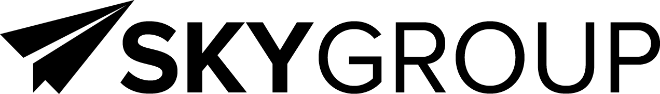 КАРТОЧКА ПРЕДПРИЯТИЯСОГЛАСОВАНО						   УТВЕРЖДАЮГлавный бухгалтер						   Генеральный директорООО «СкайГрупп»						   ООО «СкайГрупп»____________________						   ___________________     (подпись)								      (подпись) (м.п.)Н.Н. Фатян							      В.Н. ЯкушенкоПолное наименованиеОбщество с ограниченной ответственностью «СкайГрупп»Сокращенное наименованиеООО «СкайГрупп»Юридический адрес660118, РФ, Красноярский край, г. Красноярск, Северное шоссе, д. 35, ком. 20, 24Почтовый адрес660118, РФ, Красноярский край, г. Красноярск, Северное шоссе, д. 35, ком. 20, 24Фактический адрес660118, РФ, Красноярский край, г. Красноярск, Северное шоссе, д. 35, ком. 20, 24ИНН2465139369КПП246601001ОГРН1162468054176ОКТМО04701000ОКПО21872603ОКАТО04401377000ОКТМО04701000001ОКОГУ4210014ОКФС/ОКОПФ16/12300Наименование банкаФИЛИАЛ «НОВОСИБИРСКИЙ» АО «АЛЬФА-БАНК»Расчетный счет407 028 102 235 900 011 05Корреспондентский счет301 018 106 000 000 007 74БИК045 004 774Генеральный директор(на основании Устава)ВАСИЛИЙ НИКОЛАЕВИЧ ЯКУШЕНКОГлавный бухгалтерНаталья Николаевна Фатян Телефоны:+7 (391) 234 -50 -00 (офис)+7 (391) 234 -50 -01 (бухгалтерия)+7 (391) 234 -50 -02 (склад)Электронная почта:office@skygrp.ruСайт:www.skygrp.ru